Республика Казахстан, Карагандинской области, 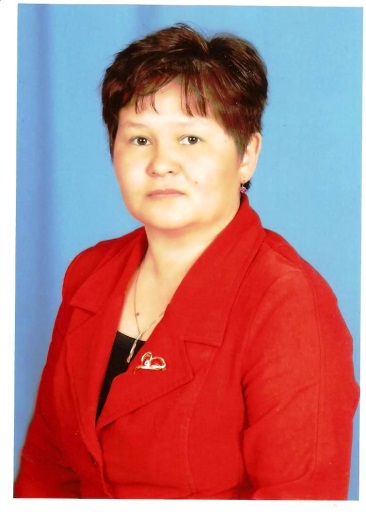 Актогайского района, ОСШ имени К.Байсеитовойучитель русского языка и литературыСатмаганбетова Жанар АманжоловнаЛитературное чтение (7 класс)Тема М.Кабанбаев «Арстан, я и виолончель»Мақсаты:  Өткен сабақта алған білімін жинақтай отырып, шығарманың, тақырыбы мен идеясын ашуға жағдай туғызу                                                                                               
Міндеті: Шығарманы бөлімдерге бөліп жұмыстандыру-әдеби тілде сөйлеу дағдыларын қалыптастыру-сыни тұрғыдан ойлатуӘдіс- тәсілдер:  Топқа бөліп, АКТ, қызығушылығын ояту, өзін-өзі бағалау стратегиясы, диалогтік оқыту, Венн диаграммасы.Күтілетін нәтиже:  Диалогтік қарым –қатынасқа түсе алды;Ойлау қабілеті қалыптасты;Адамгершіілік қасиет туралы түсінік алды.Ресурстар: Флипчарт, түрлі түсті маркерлер, стикерлер, Power Poit, интерактивті тақта, кері байланыс парағы. Ход урока:Психологический настрой:-Ребята, сегодня самый прекрасный день в вашей жизни, улыбнитесь друг другуСкажите себе такие слова:-Во мне много энергии-Я во всём легко достигаю успеха-Я умею слушать  и слышать всё, что меня окружаетІ. Работа индивидуально, в паре, в группе. - Сейчас мы попробуем определить, что вы знаете о современных казахстанских писателях и какие их произведения вы читали? - Из ваших ответов мы узнали, что не очень много вы знаете о литературе Казахстана. А хотите расширить, углубить свои знания?ІІ.Целеполагание. Сегодня мы познакомимся с рассказом современного казахского писателя М.Кабанбаева «Арстан, я и виолончель» ІІІ. Стратегия "Воображение".-Прежде, чем вы начнете читать эти произведения, закройте глаза и мысленно попробуйте представить, о чем будет произведение с таким названием: Кто герои? Представьте место, где будет происходить действие.Как оно выглядит? Что вы видите? О чем говорят герои?Какие звуки вы слышите? Какие чувства испытываете?-Откройте глаза и запишите ваши мысли. (3 мин). Поделитесь в парах своими прогнозами, задайте друг другу вопросы. Выберите самое интересное прогнозирование, обсудите и прочтите его в группе.Спикеры знакомят с оригинальными работами.IV. Чтение рассказов. Вашему вниманию предложены ІІ части рассказа. Каждая группа будет работать над одним из них. Вам нужно прочесть, отмечая карандашом фразы, выражения, слова, которые вызывают у вас вопрос или показались вам важными. 10 мин. Обсуждение текста, о чем это текст. Собеседование в диалогическом общенииМозговая атака:- Что вы услышали?-Что вы почувствовали, услышав музыку? Какой это инструмент?-Сегодня ребята мы будем говорить еще и о музыке. И сравним виолончели с казахским инструментом домбырой. Играет на домбре Балжан. -Какова роль музыки в нашей  жизни?Задание І группе описать домбыруЗадание ІІ группе описать виолончельПрезентация работ, составление «Венн диаграммы». Оценивание.Итог: 
Будьте талантливыми!Любите искусствоДостигайте хороших целей в своей жизниТворите добро, помогайте ближнему!(Оценки за урок). Домашнее задание.Рефлексия. +-v?